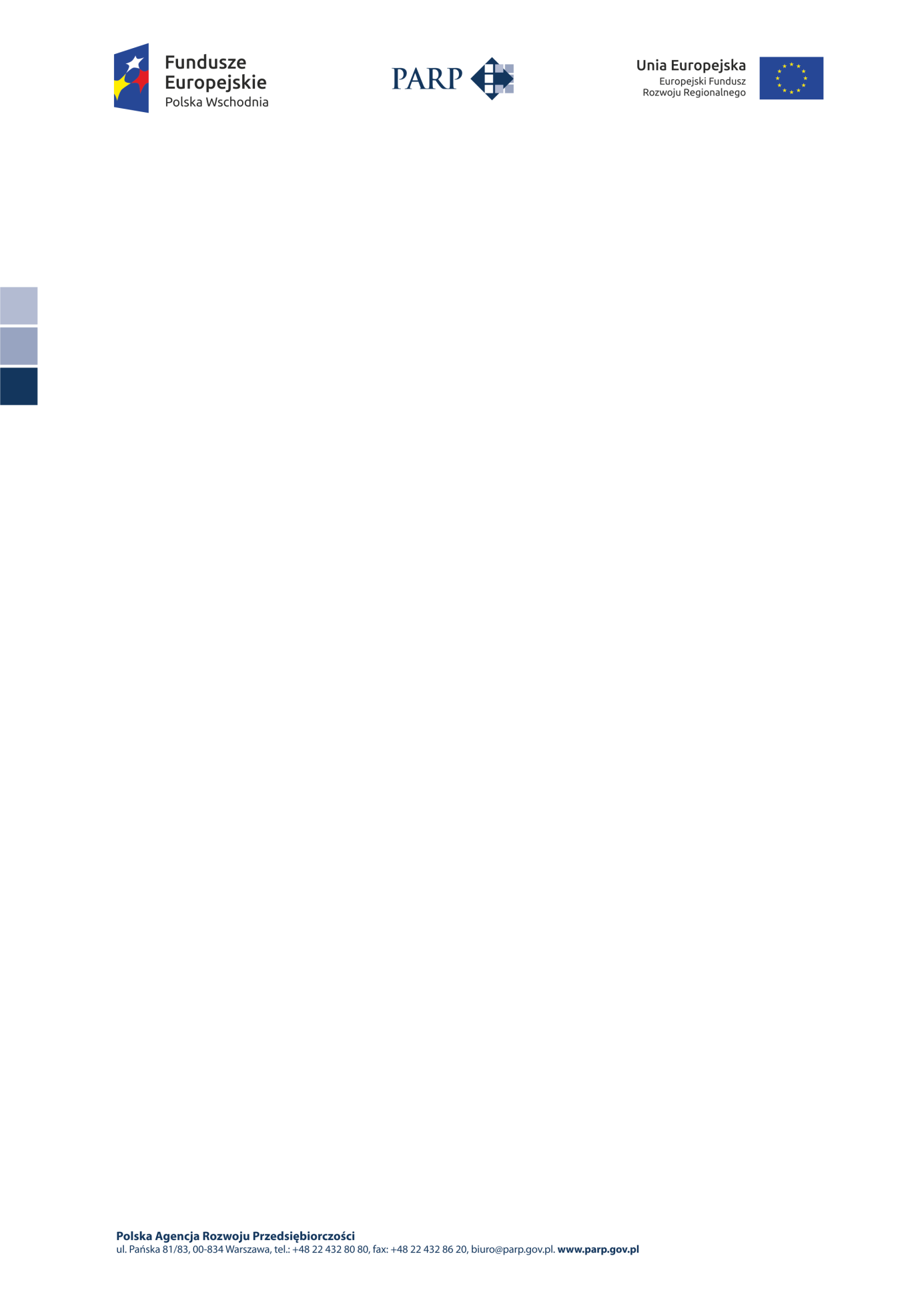 Wniosek o nadanie/zmianę/wycofanie dostępu dla osoby uprawnionej Wniosek o nadanie/zmianę  dostępu dla osoby uprawnionej w ramach SL2014 Wnioskowany zakres uprawnień w SL2014:* Osoba/Osoby uprawnione do reprezentowania Beneficjenta (np.  prokurent, członek zarządu, itd.)Wniosek o wycofanie dostępu dla osoby uprawnionej w ramach SL2014 – NIE DOTYCZY* Osoba/Osoby uprawnione do reprezentowania Beneficjenta (np.  prokurent, członek zarządu, itd.)Dane Beneficjenta:Dane Beneficjenta:KrajPolskaNazwa BeneficjentaNIP BeneficjentaNr projektuDane osoby uprawnionej:Dane osoby uprawnionej:KrajPESELNazwiskoImięAdres e-mailOświadczenie osoby uprawnionej:Oświadczenie osoby uprawnionej:Oświadczenie osoby uprawnionej:Oświadczenie osoby uprawnionej:Ja, niżej podpisany/a…................Imię…................Nazwiskooświadczam, że:Zapoznałem się z Regulaminem bezpieczeństwa informacji przetwarzanych w aplikacji głównej centralnego systemu teleinformatycznego i zobowiązuję się do jego przestrzegania.………………………………………………………..Data, Podpis osoby uprawnionejZapoznałem się z Regulaminem bezpieczeństwa informacji przetwarzanych w aplikacji głównej centralnego systemu teleinformatycznego i zobowiązuję się do jego przestrzegania.………………………………………………………..Data, Podpis osoby uprawnionejZapoznałem się z Regulaminem bezpieczeństwa informacji przetwarzanych w aplikacji głównej centralnego systemu teleinformatycznego i zobowiązuję się do jego przestrzegania.………………………………………………………..Data, Podpis osoby uprawnionejZapoznałem się z Regulaminem bezpieczeństwa informacji przetwarzanych w aplikacji głównej centralnego systemu teleinformatycznego i zobowiązuję się do jego przestrzegania.………………………………………………………..Data, Podpis osoby uprawnionejAplikacja obsługi wniosków o płatność, w tym:Aplikacja obsługi wniosków o płatność, w tym:Wnioski o płatnośćKorespondencjaHarmonogram płatnościMonitorowanie uczestników projektuZamówienia publicznePersonel projektuOświadczenie Beneficjenta:Oświadczenie Beneficjenta:Oświadczam, że wszystkie działania w SL2014, podejmowane przez osoby uprawnione zgodnie z niniejszym załącznikiem będą działaniami podejmowanymi w imieniu i na rzecz (nazwa beneficjenta).Oświadczam, że wszystkie działania w SL2014, podejmowane przez osoby uprawnione zgodnie z niniejszym załącznikiem będą działaniami podejmowanymi w imieniu i na rzecz (nazwa beneficjenta).Data sporządzenia wnioskuPodpis Beneficjenta *Dane Beneficjenta:Dane Beneficjenta:KrajNazwa BeneficjentaNIP BeneficjentaNr projektuDane osoby uprawnionej:Dane osoby uprawnionej:KrajPESELNazwiskoImięAdres e-mailData sporządzenia wnioskuPodpis Beneficjenta *